FIF8a Feature of ParabolasFor the following expressions find the factored form, expanded form, x-intercepts, y-intercept, line of symmetry, and vertex. Remember to show all work.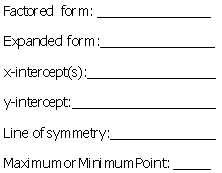 